RESUMEN DE DISEÑO PARA EL DISEÑO DE LOGOTIPOS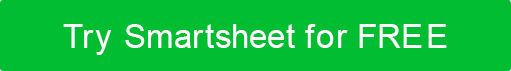 CLIENTEINFORMACIÓN COMERCIALCREATIVOTÍTULO DEL PROYECTONOMBRE DEL CLIENTEMARCAPRODUCTONOMBRE DEL PUNTO DE CONTACTOTELÉFONOCORREO ELECTRÓNICODIRECCIÓN POSTALVISIÓN GENERAL DEL NEGOCIO 
¿Qué haces? ¿Qué tiene de único tu negocio? PÚBLICO OBJETIVO 
¿A quién estás tratando de llegar?VERBIAGE
¿Qué nombre debe incluirse en el logotipo?ESLOGAN si procedeIMÁGENES 
¿Qué imágenes, si las hay, deben incluirse en el logotipo? ESTILO DE DISEÑO DESEADO 
incluir imágenes de referencia, si correspondeCOLORES Y OTRAS CONSIDERACIONES VISUALESSEÑALIZACIÓN DE USO PREVISTO 
, tarjetas de visita, etc. RENUNCIACualquier artículo, plantilla o información proporcionada por Smartsheet en el sitio web es solo para referencia. Si bien nos esforzamos por mantener la información actualizada y correcta, no hacemos representaciones o garantías de ningún tipo, expresas o implícitas, sobre la integridad, precisión, confiabilidad, idoneidad o disponibilidad con respecto al sitio web o la información, artículos, plantillas o gráficos relacionados contenidos en el sitio web. Por lo tanto, cualquier confianza que deposite en dicha información es estrictamente bajo su propio riesgo.